Il 26 maggio alle ore 20:00 nel salone parrocchiale di San Francesco da Paola, si è tenuto l’incontro per la presentazione del nuovo libro di don Emilio Salatino, parroco e rettore del Santuario di San Francesco in Spezzano della Sila. Il titolo del libro “San Francesco di Paola e l’amore alla maggiore penitenza”. “La vita quaresimale costituisce una delle strade privilegiate per favorire l’incontro di tutti i credenti spiritualmente impegnati ed anche di chi, pur non credendo in Dio, è sensibile alle necessità dell’uomo ed alla salvaguardia dell’ambiente naturale. La vita quaresimale risponde al principio espresso dal beato Paolo VI nell’enciclica ‘Ecclesiam suam’ con la frase <<mettiamo in evidenza anzitutto ciò che ci è comune, prima di notare ciò che ci divide>>”. Dopo i saluti del Superiore della comunità minima padre Giovanni Sposato e del correttore del TOM Gennaro Calidonna, sono intervenuti Demetrio Guzzardi, editore “Progetto 2000” e Filippo D’Andrea e l’autore Don Emilio Salatino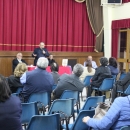 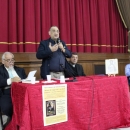 Tina Di Cello